Confía: 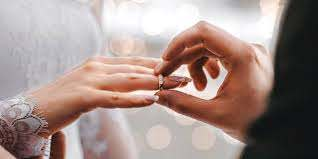 “Dios tiene un plan para tu matrimonio”El Método Natural Familiar Billings – BOMAes 100% natural, 99% ConfiableAplica en cualquier etapa de tu vida ProcreativaSIRVE PARA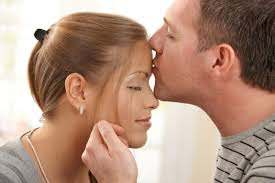 Lograr el Embarazo o Espaciar el EmbarazoMonitorear el Aparato Procreador FemeninoLO MAS IMPORTANTE Vive tu Matrimonio“según el plan de Dios”CADA VIERNES /Seminario de 8 semanas. 2 horas cada clase  Vía ZOOMComienza el: viernes 9 de abril 2021 de 7:00 a 9:00 p.m.          ¡ESPERAMOS SU PARTICIPACION!REGISTRACION:SOLO POR TEXTO O WHATSAPPa Rosa Maria Narvaez al 469-733-3326Envíe Sus nombres Incluir su e-mail para enviar el enlace para ZOOMCosto: $ 30.00 donación  Material $ 30.00 incluye 5 blocks de gráficas y 2 libros más.Total $ 60.00Le daré información donde recoger su Material. Puede pagar cuando se les entregue su material o por Zelle al 469-733-3326REQUISITOS: TODOS LOS PARTICIPANTES DEBERAN ENCENDER SU CAMARA EN ZOOM.RESOLVER LAS GRAFICAS DE PRACTICA.